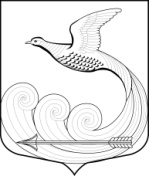 Местная  администрациямуниципального образования Кипенское сельское поселениемуниципального образования Ломоносовского муниципального районаЛенинградской областиПОСТАНОВЛЕНИЕот 20.08.2021 г. № 477д. КипеньОб установлении продолжительности времени безвозмездного предоставления помещения политическим, зарегистрированным кандидатам, их доверенным лицам, представителям избирательных объединений для встреч с избирателями партиям и мест определения печатных агитационных материалов на территории муниципального образования Кипенское сельское поселение, в период проведения выборов депутатов Государственной Думы Федерального собрания Российской Федерации восьмого созыва и Законодательного собрания Ленинградской области седьмого созываВ соответствии со статьей 53 Федерального закона от 12 июня 2002 года № 67-ФЗ «Об основных гарантиях избирательных прав и права на участие в референдуме граждан Российской Федерации» и пункта 9 статьи 68 Федерального закона от 22 февраля 2014 года № 20 «О выборах депутатов Государственной Думы Федерального собрания Российской Федерации», руководствуясь постановлением Избирательной комиссии Ленинградской области 25 июня 2021 года № 132/934 «Об обеспечении равных условий проведения агитационных публичных мероприятий и размещения печатных предвыборных агитационных материалов для политических партий, зарегистрированных кандидатов на выборах депутатов Государственной Думы Федерального Собрания Российской Федерации восьмого созыва», территориальная избирательная комиссия Ломоносовского муниципального района, в соответствии с пунктом 7 статьи 54 Федерального закона от 12 июня 2002 года № 67-ФЗ «Об основных гарантиях избирательных прав и права на участие в референдуме граждан Российской Федерации», частью 4 статьи 36 областного закона от 15 марта 2012 года № 20-оз «О муниципальных выборах в Ленинградской области», в  соответствии с Федеральным законом от 6 октября 2003 года № 131-ФЗ «Об общих принципах организации местного самоуправления в Российской Федерации», местная администрация Кипенского сельского поселения  п о с т а н о в л я е т: Определить место для проведения встреч зарегистрированных кандидатов, их доверенных лиц с избирателями – Муниципальное казенное учреждение культуры клубного типа дом культуры д. Кипень муниципального образования Кипенское сельское поселение  (ДК д. Кипень),   д. Кипень, Ропшинское шоссе, д. 7а.Определить специальные места для размещения предвыборных печатных агитационных материалов, зарегистрированных кандидатов в депутаты Государственной Думы Федерального собрания Российской Федерации  восьмого созыва и Законодательного собрания Ленинградской области седьмого созыва:- на  Кипенском Северном избирательном участке № 642:доска для объявлений у здания местной администрации МО Кипенское сельское поселение, дер. Кипень, Ропшинское шоссе д.5.- на Кипенском Южном избирательном участке № 643:доска для объявлений у здания местной администрации МО Кипенское сельское поселение, дер. Кипень, Ропшинское шоссе д.5;доска объявлений у остановки общественного транспорта в дер. Шундорово;доска объявлений у магазина в дер. Черемыкино;доска объявлений у магазина в дер. Витино; доска объявления около дома 15 в дер. Трудовик;- на  Келозском  избирательном участке № 644:доска объявлений у магазина в дер. Глухово;доска объявлений у остановки общественного транспорта в дер. Келози;доска объявления у остановки общественного транспорта в дер. Волковицы;доска объявлений у магазина в пос. Дом отдыха «Волковицы».Настоящее Постановление подлежит опубликованию на официальном сайте муниципального образования Кипенское сельское поселение в информационно-телекоммуникационной сети Интернет.Настоящее Постановление вступает в силу с момента его принятия.Контроль за исполнением настоящего постановления оставляю за собой.Глава Кипенского сельского поселения                                                                   М. В. Кюне